A Luísa tem duas moedas no bolso, uma viciada e outra normal. Na moeda viciada a probabilidade de sair verso é  .A Luísa tira uma moeda do bolso aleatoriamente, atira-a ao ar e verifica que saiu verso.Determina a probabilidade de ela ter tirado do bolso a moeda viciada.Colocaram-se numa caixa 3 bolas iguais mas de cores diferentes: verde, azul e cor-de-laranja.Considera a experiência aleatória que consiste em tirar sucessivamente duas bolas da caixa e verificar a cor das mesmas.Indica o espaço de resultados sabendo que:2.1) Retirada a primeira bola é verificada a cor e volta-se a colocar a bola na caixa (com reposição).2.2) Retirada a primeira bola é verificada a cor e não se volta a colocar a bola na caixa (sem reposição).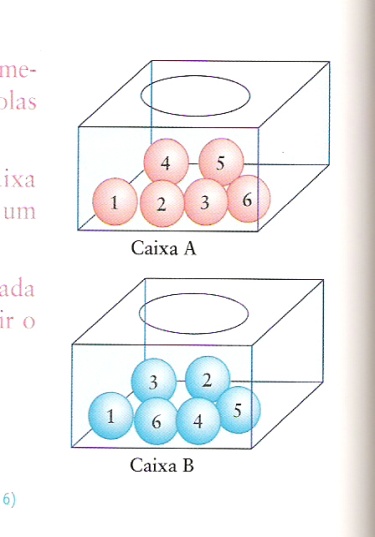 A caixa A tem 6 bolas vermelhas numeradas de   caixa B tem 6 bolas azuis numeradas de  6. 3.1) Tirou-se ao acaso uma bola da caixa A. Qual é a probabilidade de sair um número par?3.2) Retirou-se, ao acaso, uma bola de cada caixa. Qual é a probabilidade de sair o mesmo número nas duas bolas?Na cidade X existem dois jornais com publicação semanal, o “Tira–Teimas” e o “Semanário”. Numa sondagem a 200 pessoas da cidade foi obtida a seguinte informação:70 pessoas assinam o “Tira-Teimas”, 120 pessoas o “Semanário” e 40 assinam os dois.4.1) Quantas pessoas assinam o “Tira Teimas” e não o “Semanário” 4.2) Quantas pessoas assinam o “Semanário “ e não o “Tira-Teimas”?4.3) Quantas pessoas não assinam qualquer dos jornais?4.4) Organiza a informação numa tabela.4.5) Encontrou-se uma pessoa das que respondem à sondagem. De acordo com os resultados obtidos, qual a probabilidade dessa pessoa assinar os dois jornais?Numa caixa há 20 bolas numeradas de  20, sendo 12 verdes e 8 azuis.5.1) Tiram-se duas bolas seguidas (sem repor). Qual é a probabilidade de a primeira ser verde e a segunda azul?5.2) Tiraram-se três bolas seguidas, sem as repor. Qual é a probabilidade de serem duas azuis e uma verde (sem interessar a ordem)?Lança-se três vezes seguidas um dado com as faces numeradas de  6. Determina a probabilidade de:6.1) A: “no primeiro lançamento sair um”;6.2) B: “sair um e um só 1 nos três lançamentos”;6.3) C: “saírem dois e só dois 1 nos três lançamentos”;6.4) D: “obter 3 vezes o 1 nos três lançamentos”;6.5) E: “nunca obter o número Tínhamos um dado que nos parece viciado. Lançamos o dado 500 vezes e estimamos o valor da probabilidade para cada face.Obtivemos os seguintes valores:7.1) Mostra que .7.2) Qual é a probabilidade de obter um número ímpar?Numa caixa há 24 bolas de quatro cores diferentes: vermelhas, azuis, verdes e amarelas.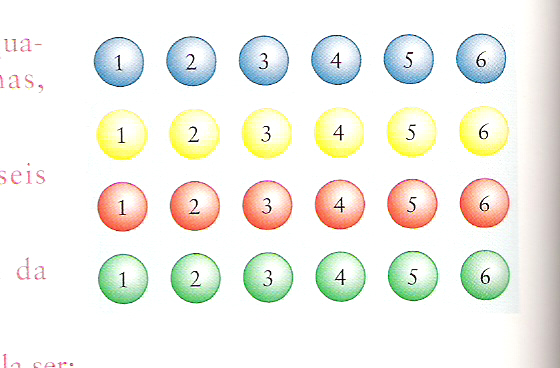 De cada uma das cores há 6 bolas numeradas de  6. Extrai-se ao acaso uma bola da caixa.Calcula a probabilidade de a bola ser:8.1) um 6;8.2) o 4 verde ou o 3 azul;8.3) amarelo;	8.4) de qualquer cor exceto amarelo;8.5) um 3 ou uma bola azul;8.6) nem 5 nem amarela.Na extração ao acaso de uma carta de um baralho incompleto sabe-se que:A probabilidade de essa carta ser de espadas é 25%;A probabilidade de essa carta ser um ás é 7,5%;A probabilidade de essa carta ser de espadas ou ser um ás é 30%.Prova que o ás de espadas está no baralho. Seja E o espaço de resultados associado a uma certa experiência aleatória. Sejam A e B dois acontecimentos .Tem-se que:Qual é o valor da probabilidade condicionada:10.1) ?                                                                10.2) ? Foi feito um estudo e concluiu-se que em cada 2000 pessoas com idades entre os 50 e os 80 anos o número de ataques cardíacos aumenta com a tensão arterial.Os dados estão registados na tabela em baixo:11.1) Considera corretos os dados da tabela e indica a probabilidade de uma pessoa entre os 50 e 80 anos ter um ataque cardíaco sabendo que:11.1.1) tem tensão arterial alta;11.1.2) não tem tensão arterial normal.11.2) De acordo com os dados, qual a probabilidade de uma pessoa entre os 50 e os 80 anos ter um ataque cardíaco?11.3) Sabendo que uma pessoa de idade compreendida entre os 50 e os 80 anos teve um ataque cardíaco, determine, de acordo com os dados da tabela, a probabilidade de ela ter a tensão arterial alta.Numa caixa há quatro bolas vermelhas e seis amarelas. Tiram-se ao acaso, sucessivamente e sem reposição, duas bolas da caixa. Calcula a probabilidade de:12.1) a segunda bola sair amarela sabendo que a primeira saiu vermelha;12.2) a primeira bola sair vermelha e a segunda sair amarela;12.3) a segunda sair amarela;12.4) a primeira bola ter saído amarela, sabendo que a segunda é vermelha. Num estudo para determinar a frequência e a dependência do daltonismo em relação ao sexo, escolheram-se ao acaso 1000 pessoas e observaram-se os seguintes resultados:13.1) Qual é a probabilidade de uma pessoa ser do sexo feminino, sabendo que a pessoa é daltónica?13.2) Qual é a probabilidade de uma pessoa ser daltónica, sabendo que a pessoa é do sexo masculino?13.3) Os acontecimentos daltonismo e sexo masculino são independentes?13.4) Os acontecimentos daltonismo e sexo feminino são independentes?Bom trabalho!Os Prof: Maria José Madeira Óscar Teixeira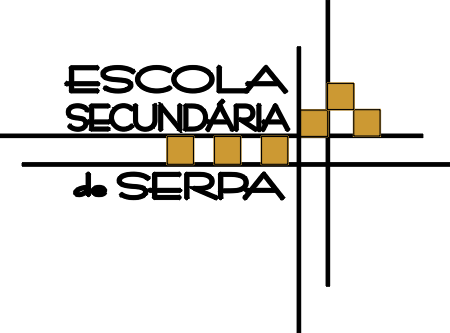 Ficha de Trabalho de Matemática  12º Ano de EscolaridadeAno letivo: 2023/2024Tensão arterialNº de ataques cardíacosAlta60No limite30Normal10FemininoMasculinoTotaisDaltónico22426Normal518456974Totais5204801000